

FOR IMMEDIATE RELEASE            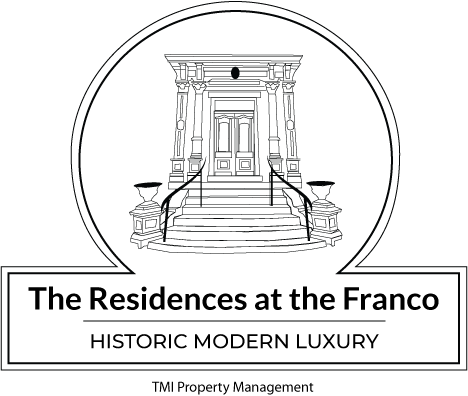 Contact: TMI Property ManagementPhone: (978)941-4254Website:  www.liveatfranco.comTHE RESIDENCE AT THE FRANCO IS NOW OPEN AND LEASINGCome experience modern historic luxury at its finest.[LOWELL MASSACHUSETTS, March 23, 2021] After over a year of renovations and much anticipation, The Residences at the Franco are now taking applications for leasing!The Residences at the Franco is Lowell's newest luxury apartment-style living community featuring 49 unique apartments that include high quality finishes, attention to detail, exposed brick, and an excellent view of the Pawtucket Falls on the Merrimack River. Units feature recessed lighting, designer fixtures, double vanities, and stainless-steel appliances; Central Heat and AC, and more.“It’s exciting to see the vision of The Franco come to fruition. TMI Properties has been in Lowell for 25+ years and this was our most exciting project to date allowing us to honor the history and integrity of the property, while modernizing the space,” states TMI’s owner, Brian McGowan. TMI Property Management first began the restoration of the historic Ayer Mansion, which is connected to the school and faces Pawtucket and School streets. Next, a complete gut renovation was performed of the former school building, turning it into 49 luxury apartments, 5 of which are part of a new penthouse level. Additionally, a community room space was created on the ground floor. Simultaneously, the Stations of the Cross and the Grotto have been restored and are now open for visiting.About TMI Properties: TMI Property Management & Development offers well-maintained, high-quality apartments for rent in Lowell and Dracut, Massachusetts. All apartments are super clean and our management is onsite daily to ensure that you have the best experience. We are owner managed . If you would like more information, please call (978) 941-4254 or visit us online at https://liveatfranco.com.